NutcrackerThe Nutcracker is a ballet performance by the Ernesta Theodora Amadea Hoffmanna.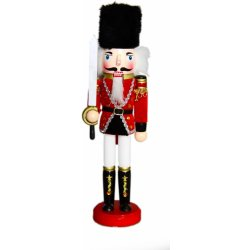 The music was composed by Petrr Iljič Čajkovskij.Čajkovskij was born on April 25, 1840 in Russian city of Votkinsk.The premiere of this ballet was in 1892 in St. Petersburg.The Christmas and fairy tale takes place in 19th century in London and tells the magic of Christmas, which transforms people's natures.This story will captivate children and adults.First premiere in Czech Republic was on August 17, 1908, Prague, in National Theatre.This ballet game is known around the world. 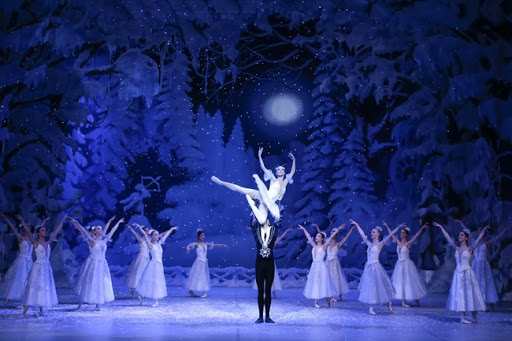 